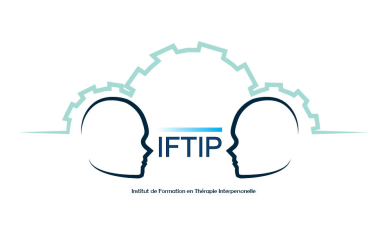 Fiche de RenseignementNom d’usage :Nom de naissance :Prénom :Adresse personnelle :Adresse professionnelle :Où envoyer le courrier ?   Adresse personnelle 		ProfessionnelleProfession :Téléphone personnel :Téléphone professionnel :Adresse mail :Date de naissance et Lieu de naissance :Statut :  Etudiant		Inscription individuelle 		Inscription institutionnelle	    DPC			  Inscription individuelle pour remboursement employeur  Avez-vous déjà suivi une formation aux TIP ?Si oui, merci de nous renseigner le nom de la formation, organisme et la durée de la formation.Présentez vous une situation de handicap nécessitant des informations complémentaires ?Si oui, avez-vous besoin d’adaptation ou d’aides spécifiques ?(Pour toute demande vous pouvez contacter le ref handicap Dr Yann L’Hégaret fi.science.conseil@gmail.com)Avez-vous des attentes spécifiques concernant la formation ?